APROXIMACIÓN A LA GEOGRAFÍA DE EUROPAEuropa es conocido como el viejo continente, aunque realmente no es más viejo que los otros, tal vez esa designación se debe a que algunas potencias europeas conquistaron muchos de los países actuales, y da la sensación de que son los que trajeron la cultura moderna.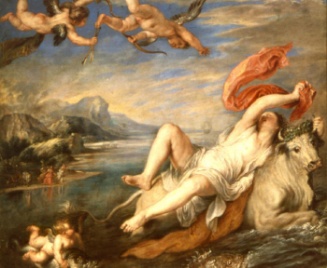 Europa está unida físicamente con Asia, por eso algunos lo llaman el supercontinente de Eurasia, sin embargo se reconoce la diferencia entre estos dos, sobre todo por su cultura. El nombre de Europa fue tomado de un mito griego sobre una mujer raptada llevada a la isla de Creta, en donde se tenían creencias en torno al minotauro.Europa es un continente pequeño en comparación con América, Asia y África, por eso ocupa el cuarto lugar en tamaño. Tiene una extensión de 11’100.000 Km2 y está ubicado en el hemisferio norte de la tierra.  Se extiende por el norte hasta el océano glacial ártico, por el sur hasta el mar Mediterráneo, por el oeste hasta el océano Atlántico y por el este limita con Asia en los montes Urales, el mar Caspio y la cordillera del Cáucaso.    Generalidades de la geografía física de Europa:Por estar en el hemisferio norte, Europa posee cuatro estaciones que hacen que las costumbres y la cultura de los europeos sean diferentes a la de los latinoamericanos, por ejemplo la alimentación, el vestuario, el calendario académico y la manera de celebrar las vacaciones. El invierno va desde el 21 de diciembre al 21 de marzo aproximadamente, con temperaturas bajo cero y precipitaciones en forma de nieve; la primavera, o primer verdor, va desde el 21 de marzo hasta el 21 de junio, caracterizada por el florecimiento de las plantas; el verano, va desde el 21 de junio al 21 de septiembre, con un clima cálido, con mayor temperatura hacia el sur del continente, y el otoño, del 21 de septiembre al 21 de diciembre, que generalmente se representa con la caída de las hojas de los árboles.    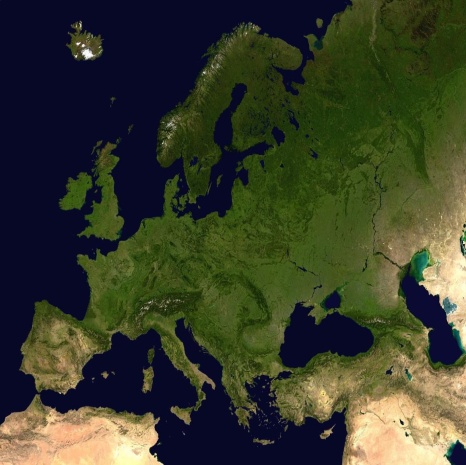 El relieve de Europa presenta bastantes costas, penínsulas, golfos e islas. Europa se puede clasificar de diferentes maneras de acuerdo con las características climáticas, culturales, económicas, siendo una de las más aceptadas la que divide a este continente en región occidental, región nórdica, región oriental y región mediterránea. Algunos subdividen la región occidental en atlántica y central.Generalidades de la geografía humana de Europa:La población de Europa en la actualidad es de aproximadamente 735 millones de habitantes.  Su población tiene un origen histórico diverso, con una importante influencia de las civilizaciones clásicas de Grecia y Roma, pero también con el papel importante de las tribus bárbaras del norte y del este. Por esta razón, existen muchos idiomas y costumbres.Durante las diferentes épocas históricas en Europa se desarrollaron importantes civilizaciones que hacen que este continente sea considerado como la cuna de la cultura occidental, por lo que tiene variedad museos, reliquias arquitectónicas y una reconocida cultura artística y gastronómica. Debido al control a la natalidad y al buen nivel de vida, se dice que en Europa la población tiende a estar envejecida, puesto que la tasa de natalidad y de mortalidad son bajas. También se caracteriza por recibir inmigrantes de Asia, África y América Latina.    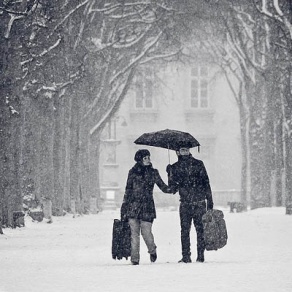 En cuanto a la política, Europa cuenta con 49 países, casi todos con lengua y costumbres propias. Sin embargo, hoy en día existe una organización general que agrupa a muchos de los países europeos y algunos otros que aspiran a ser aceptados, que es la Unión Europea, en torno a la que existe una unión de tipo comercial y político, con una moneda común que es el Euro, y comparten muchas de las leyes e instituciones como el parlamento europeo y el consejo europeo, entre otros.  En la economía de Europa se destaca el hecho que la mayoría de los países de la región occidental, nórdica y mediterránea del continente son industrializados con economías prósperas, a pesar de que no es un continente con gran variedad de recursos naturales. En parte esto se debe a que muchos de los adelantos tecnológicos aplicados a la industria aparecieron primero en Europa, pero también, es resultado de la historia de colonialismo sobre América, Asia y África.Se destaca que muchas de las iniciativas actuales de cuidado del medio ambiente y de promoción de respeto a los derechos humanos provienen de organismos con sede original en Europa, que se refleja en los controles que ejercen sobre la producción esperando y las normas que deben cumplir los productos que allí se comercian. 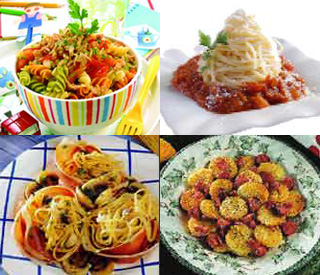 